Chemins Cliniques AmbulatoiresChirurgie UrologiqueSommaireListe des acronymesDomaine et Conditions d’applicationCe document décrit les différentes étapes et les éléments spécifiques de la prise en charge au cours d’une hospitalisation ambulatoire, des patients opérés pour «Botox» en Urologie,  au bloc [à compléter].Description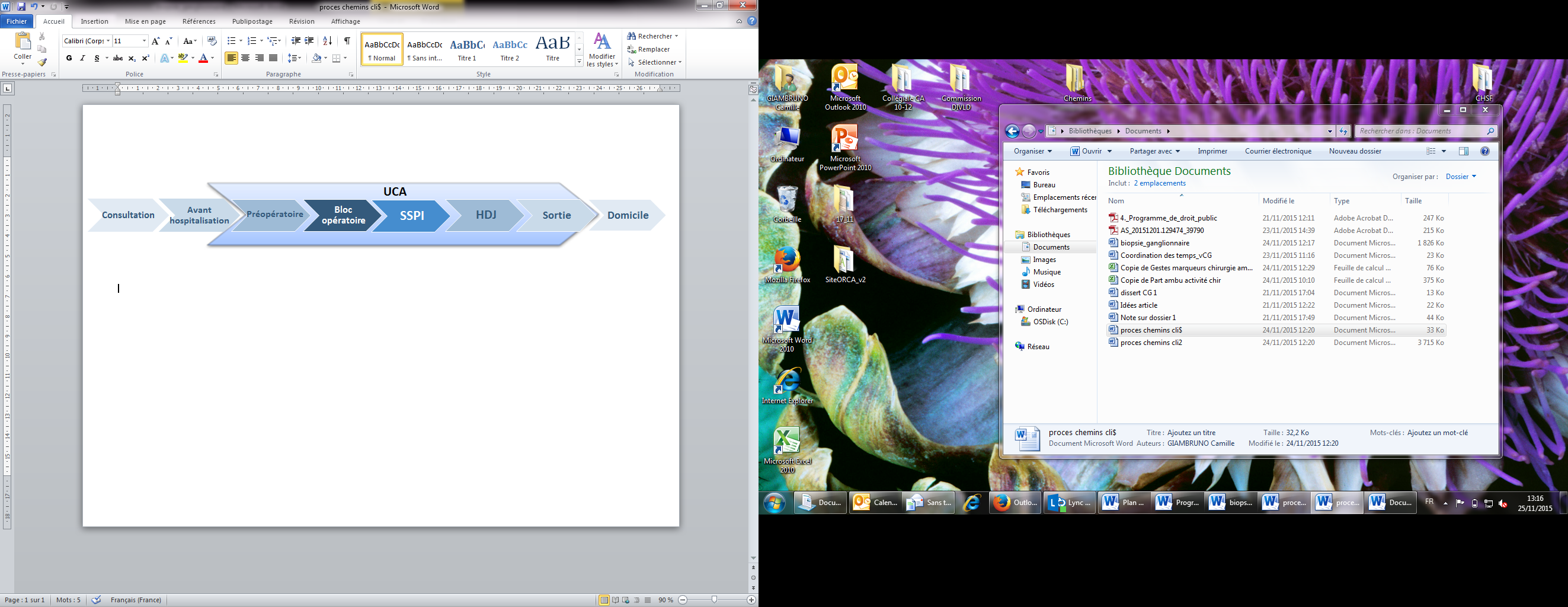 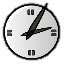 ConsultationConsultation chirurgicale : Pose du diagnostic, décision opératoire,Éligibilité, information patient, accordRecommandations, CR ConsultationRDV date opératoire, RDV consultation anesthésieOrdonnance de sortie, RDV post-opératoire, contacts acteurs de villeConsultation anesthésie			Éligibilité du patientMode d’anesthésieRecommandationsCR ConsultationVérification du n° de téléphone pour appel pré-hospitalisationCritères de report d’intervention : 	Syndrome infectieux,AnticoagulationParticularités du terrain modifiant la prise en charge : AnticoagulationPoints spécifiques à vérifier : 		NonAvant l’hospitalisationAppel à J-1 avec Check-list préopératoire ambulatoire avec renseignements administratifs, chirurgien, type d’intervention, côté à opérer, respect des recommandations concernant les traitements, examens à apporter, consignes concernant l’hygiène, jeûne, accompagnant prévu, heure d’arrivée et recommandations particulières :Examens complémentaires à apporter : ECBUPrescription médicamenteuse : 	AucunPréparation corporelle : Douche Bétadine scrub ou hibitanela veille au soir et le matin au domicileDépilation :	NonÀ l’arrivée, préparation préopératoire1er patient : 7h30Ces horaires sont donnés à titre indicatifs. Ils peuvent être modifiés par le chirurgien, l’anesthésiste ou l‘équipe soignante.Prévoir arrivée du patient au minimum 30mn avant l’heure prévue au bloc.Traitement à l’entrée : aucun Check-list préopératoire ambulatoire : renseignements administratifs, chirurgien, type d’intervention, côté à opérer, respect des recommandations concernant les traitements, examens à apporter, consignes concernant l’hygiène, le jeûne, accompagnant prévuAu bloc opératoireCheck-list per-opératoire ambulatoire (Check-list HAS)Lieu de l’intervention : 		[à compléter]Durée acte opératoire : 		15 minutesInstrumentation matériel à préparer : Boîte BotoxAntibioprophylaxie : 			Non Anesthésie Générale : 		AG / ALRPrévention systématique des vomissements si AGDexamethazone 4mgDroperidol 1,25mg Analgésie :Paracétamol 1g+/- Nefopam 20mg Contramal 100mg+/- Profenid 100mgGestes associés : 			NonBon anapath : 			Non Bon bactériologie : 			NonRadiographie de la pièce opératoire : NonCompte rendu opératoire type : 	Oui  Code(s) CCAM : JDLE900En SSPI (si AG ou AL + sédation)Durée prévisionnelle : 30mn – Score Aldrete si AGTraitement dès l’apparition de la nausée 	Evaluation de la douleur par EVA : 		OuiTraitement de la douleur si EVA > 4	Surveillance saignement, état des pansements et constantesEn post-opératoire, dans l’unité► Durée de surveillance HDJ : 			1-2 heures► Traitement dès l’apparition de la nausée 	► Evaluation de la douleur par EVA : 		Oui► Traitement de la douleur si EVA > 4		► Surveillance saignement, état des pansements et constantes► Suivre les prescriptions de sortie de SSPI :Lever du patient précoce Retrait de la perfusion après alimentation Analgésie :Paracétamol 1gr x 4/j pendant 3 jours puis au besoin+/- Contramal 100mg+/- Profenid 100mg Autre traitement : nonÀ la sortie►Heure de sortie : 	2 heures(par rapport à l’heure d’intervention) ►Score de Chung : 					Oui►Contrôle médical double avant sortie, bulletin de sortie et remise de CRO : Oui ►Prescription d’examens complémentaires : 	ECBU  ►Prescription de soins : 				Oui►Ordonnance antalgiques : 				Paracétamol 1gr x 4/j(prescrits en préopératoire)►Arrêt de travail : 					7 jours►RDV de consultation post opératoire : 		4 semaines ►Bon de transport : 					+/-►Précautions à domicile : 	Boisson abondante►Eléments de surveillance à domicile : 	Hyperthermie,	Douleurs, 	SaignementsÀ domicile► Appel à J+1 avec check-list post-opératoire ambulatoire : chirurgien, type d’intervention, recommandations concernant les traitements et les examens, état général, hyperthermie, douleurs, saignements, cicatrice, rdv post-opératoire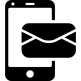 ► Médecin référent à appeler en cas de problème : Le chirurgien du patient doit être contacté en prioritéPour tout autre problème, contacter l’interne. En dehors des heures ouvrables, contacter le service des Urgences au [à compléter]Domaine et Conditions d’applicationCe document décrit les différentes étapes et les éléments spécifiques de la prise en charge au cours d’une hospitalisation ambulatoire, des patients opérés pour «Bulkamid» en Urologie,  au bloc [à compléter].DescriptionConsultationConsultation chirurgicale : Pose du diagnostic, décision opératoire,Éligibilité, information patient, accord,Recommandations, CR ConsultationRDV date opératoire, RDV consultation anesthésieOrdonnance de sortie, RDV post-opératoire, contacts acteurs de villeConsultation anesthésie			Éligibilité du patientMode d’anesthésieRecommandationsCR ConsultationVérification du n° de téléphone pour appel pré-hospitalisationCritères de report d’intervention : 	Syndrome infectieux,AnticoagulationParticularités du terrain modifiant la prise en charge : AnticoagulationPoints spécifiques à vérifier : 		NonAvant l’hospitalisationAppel à J-1 avec Check-list préopératoire ambulatoire avec renseignements administratifs, chirurgien, type d’intervention, côté à opérer, respect des recommandations concernant les traitements, examens à apporter, consignes concernant l’hygiène, jeûne, accompagnant prévu, heure d’arrivée et recommandations particulières :Examens complémentaires à apporter : ECBUPrescription médicamenteuse : 	AucunPréparation corporelle : Douche Bétadine scrub ou hibitanela veille au soir et le matin au domicileDépilation :	NonÀ l’arrivée, préparation préopératoire1er patient : 7h30Ces horaires sont donnés à titre indicatifs. Ils peuvent être modifiés par le chirurgien, l’anesthésiste ou l‘équipe soignante.Prévoir arrivée du patient au minimum 30mn avant l’heure prévue au bloc.Traitement à l’entrée : aucun Check-list préopératoire ambulatoire : renseignements administratifs, chirurgien, type d’intervention, côté à opérer, respect des recommandations concernant les traitements, examens à apporter, consignes concernant l’hygiène, le jeûne, accompagnant prévuAu bloc opératoireCheck-list per-opératoire ambulatoire (Check-list HAS)Lieu de l’intervention : 		[à compléter]Durée acte opératoire : 		15 minutesInstrumentation matériel à préparer : Boîte cystoscopeAntibioprophylaxie : 			Non Anesthésie Générale : 		AG / ALRPrévention systématique des vomissements si AGDexamethazone 4mgDroperidol 1,25mg Analgésie :Paracétamol 1g+/- Nefopam 20mg Contramal 100mg+/- Profenid 100mgGestes associés : 			NonBon anapath : 			Non Bon bactériologie : 			NonRadiographie de la pièce opératoire : NonCompte rendu opératoire type : 	Oui  Code(s) CCAM : JCLE004En SSPI (si AG ou AL + sédation)Durée prévisionnelle : 30mn – Score Aldrete si AGTraitement dès l’apparition de la nausée 	Evaluation de la douleur par EVA : 		OuiTraitement de la douleur si EVA > 4Surveillance saignement, état des pansements et constantesEn post-opératoire, dans l’unité► Durée de surveillance HDJ : 			1-2 heures► Traitement dès l’apparition de la nausée 	► Evaluation de la douleur par EVA : 		Oui► Traitement de la douleur si EVA > 4	► Surveillance saignement, état des pansements et constantes► Suivre les prescriptions de sortie de SSPI :Lever du patient précoce Retrait de la perfusion après alimentation Analgésie :Paracétamol 1gr x 4/j pendant 3 jours puis au besoin+/- Contramal 100mg+/- Profenid 100mg Autre traitement : nonÀ la sortie►Heure de sortie : 	2 heures(par rapport à l’heure d’intervention) ►Score de Chung : 					Oui►Contrôle médical double avant sortie, bulletin de sortie et remise de CRO : Oui ►Prescription d’examens complémentaires : 	ECBU  ►Prescription de soins : 				Oui►Ordonnance antalgiques : 				Paracétamol 1gr x 4/j(prescrits en préopératoire)►Arrêt de travail : 					7 jours►RDV de consultation post opératoire : 		4 semaines ►Bon de transport : 					+/-►Précautions à domicile : 	Boisson abondante►Eléments de surveillance à domicile : 	Hyperthermie,	Douleurs, 	SaignementsÀ domicile► Appel à J+1 avec check-list post-opératoire ambulatoire : chirurgien, type d’intervention, recommandations concernant les traitements et les examens, état général, hyperthermie, douleurs, saignements, cicatrice, rdv post-opératoire► Médecin référent à appeler en cas de problème : Le chirurgien du patient doit être contacté en prioritéPour tout autre problème, contacter l’interne. En dehors des heures ouvrables, contacter le service des Urgences au [à compléter]Domaine et Conditions d’applicationCe document décrit les différentes étapes et les éléments spécifiques de la prise en charge au cours d’une hospitalisation ambulatoire, des patients opérés pour «Changement JJ» en Urologie, au bloc [à compléter].DescriptionConsultationConsultation chirurgicale : Pose du diagnostic, décision opératoire,Éligibilité, information patient, accordRecommandations, CR ConsultationRDV date opératoire, RDV consultation anesthésieOrdonnance de sortie, RDV post-opératoire, contacts acteurs de villeConsultation anesthésie			Éligibilité du patientMode d’anesthésieRecommandationsCR ConsultationVérification du n° de téléphone pour appel pré-hospitalisationCritères de report d’intervention : 	Syndrome infectieux,AnticoagulationParticularités du terrain modifiant la prise en charge : AnticoagulationPoints spécifiques à vérifier : 		NonAvant l’hospitalisationAppel à J-1 avec Check-list préopératoire ambulatoire avec renseignements administratifs, chirurgien, type d’intervention, côté à opérer, respect des recommandations concernant les traitements, examens à apporter, consignes concernant l’hygiène, jeûne, accompagnant prévu, heure d’arrivée et recommandations particulières :Examens complémentaires à apporter : ECBUPrescription médicamenteuse : 	AucunPréparation corporelle : Douche Bétadine scrub ou hibitanela veille au soir et le matin au domicileDépilation :	NonÀ l’arrivée, préparation préopératoire1er patient : 7h30Ces horaires sont donnés à titre indicatifs. Ils peuvent être modifiés par le chirurgien, l’anesthésiste ou l‘équipe soignante.Prévoir arrivée du patient au minimum 30mn avant l’heure prévue au bloc.Traitement à l’entrée : aucun Check-list préopératoire ambulatoire : renseignements administratifs, chirurgien, type d’intervention, côté à opérer, respect des recommandations concernant les traitements, examens à apporter, consignes concernant l’hygiène, le jeûne, accompagnant prévuAu bloc opératoireCheck-list per-opératoire ambulatoire (Check-list HAS)Lieu de l’intervention : 		[à compléter]Durée acte opératoire : 		20 minutesInstrumentation matériel à préparer : Boîte RTUAntibioprophylaxie : 			Non Anesthésie Générale : 		AG / ALRPrévention systématique des vomissements si AGDexamethazone 4mgDroperidol 1,25mg Analgésie :Paracétamol 1g+/- Nefopam 20mg Contramal 100mg+/- Profenid 100mgGestes associés : 			NonBon anapath : 			Non Bon bactériologie : 			NonRadiographie de la pièce opératoire : NonCompte rendu opératoire type : 	OuiCode(s) CCAM : JCKE002En SSPI (si AG ou AL + sédation)Durée prévisionnelle : 30mn – Score Aldrete si AGTraitement dès l’apparition de la nausée 	Evaluation de la douleur par EVA : 		OuiTraitement de la douleur si EVA > 4Surveillance saignement, état des pansements et constantesEn post-opératoire, dans l’unité► Durée de surveillance HDJ : 			1-2 heures► Traitement dès l’apparition de la nausée 	► Evaluation de la douleur par EVA : 		Oui► Traitement de la douleur si EVA > 4► Surveillance saignement, état des pansements et constantes► Suivre les prescriptions de sortie de SSPI :Lever du patient précoce Retrait de la perfusion après alimentation Analgésie :Paracétamol 1gr x 4/j pendant 3 jours puis au besoin+/- Contramal 100mg+/- Profenid 100mg Autre traitement : nonÀ la sortie►Heure de sortie : 	2 heures(par rapport à l’heure d’intervention) ►Score de Chung : 					Oui►Contrôle médical double avant sortie, bulletin de sortie et remise de CRO : Oui ►Prescription d’examens complémentaires : 	ECBU  ►Prescription de soins : 				Oui►Ordonnance antalgiques : 				Paracétamol 1gr x 4/j(prescrits en préopératoire)►Arrêt de travail : 					7 jours►RDV de consultation post opératoire : 		4 semaines ►Bon de transport : 					+/-►Précautions à domicile : 	Boisson abondante►Eléments de surveillance à domicile : 	Hyperthermie,	Douleurs, 	Saignements	À domicile► Appel à J+1 avec check-list post-opératoire ambulatoire : chirurgien, type d’intervention, recommandations concernant les traitements et les examens, état général, hyperthermie, douleurs, saignements, cicatrice, rdv post-opératoire► Médecin référent à appeler en cas de problème :  Le chirurgien du patient doit être contacté en prioritéPour tout autre problème, contacter l’interne. En dehors des heures ouvrables, contacter le service des Urgences au [à compléter]Domaine et Conditions d’applicationCe document décrit les différentes étapes et les éléments spécifiques de la prise en charge au cours d’une hospitalisation ambulatoire, des patients opérés pour «Deflux» en Urologie, au bloc [à compléter].DescriptionConsultationConsultation chirurgicale : Pose du diagnostic, décision opératoire,Éligibilité, information patient, accordRecommandations, CR ConsultationRDV date opératoire, RDV consultation anesthésieOrdonnance de sortie et RDV post-opératoireConsultation anesthésie			Éligibilité du patientMode d’anesthésieRecommandationsCR ConsultationVérification du n° de téléphone pour appel pré-hospitalisationCritères de report d’intervention : 	Syndrome infectieux,AnticoagulationParticularités du terrain modifiant la prise en charge : AnticoagulationPoints spécifiques à vérifier : 		NonAvant l’hospitalisationAppel à J-1 avec Check-list préopératoire ambulatoire avec renseignements administratifs, chirurgien, type d’intervention, côté à opérer, respect des recommandations concernant les traitements, examens à apporter, consignes concernant l’hygiène, jeûne, accompagnant prévu, heure d’arrivée et recommandations particulières :Examens complémentaires à apporter : ECBUPrescription médicamenteuse : 	AucunPréparation corporelle : Douche Bétadine scrub ou hibitanela veille au soir et le matin au domicileDépilation :	NonÀ l’arrivée, préparation préopératoire1er patient : 7h30Ces horaires sont donnés à titre indicatifs. Ils peuvent être modifiés par le chirurgien, l’anesthésiste ou l‘équipe soignante.Prévoir arrivée du patient au minimum 30mn avant l’heure prévue au bloc.Traitement à l’entrée : aucun Check-list préopératoire ambulatoire : renseignements administratifs, chirurgien, type d’intervention, côté à opérer, respect des recommandations concernant les traitements, examens à apporter, consignes concernant l’hygiène, le jeûne, accompagnant prévuAu bloc opératoireCheck-list per-opératoire ambulatoire (Check-list HAS)Lieu de l’intervention : 		[à compléter]Durée acte opératoire : 		15 minutesInstrumentation matériel à préparer : Boîte cystoscopeAntibioprophylaxie : 			Non Anesthésie Générale : 		AG / ALRPrévention systématique des vomissements si AGDexamethazone 4mgDroperidol 1,25mg Analgésie :Paracétamol 1g+/- Nefopam 20mg Contramal 100mg+/- Profenid 100mgGestes associés : 			NonBon anapath : 			Non Bon bactériologie : 			NonRadiographie de la pièce opératoire : NonCompte rendu opératoire type : 	OuiCode(s) CCAM : JCLE004En SSPI (si AG ou AL + sédation)Durée prévisionnelle : 30mn – Score Aldrete si AGTraitement dès l’apparition de la nausée 	Evaluation de la douleur par EVA : 		OuiTraitement de la douleur si EVA > 4	Surveillance saignement, état des pansements et constantesEn post-opératoire, dans l’unité► Durée de surveillance HDJ : 			1-2 heures► Traitement dès l’apparition de la nausée 	► Evaluation de la douleur par EVA : 		Oui► Traitement de la douleur si EVA > 4	► Surveillance saignement, état des pansements et constantes► Suivre les prescriptions de sortie de SSPI :Lever du patient précoce Retrait de la perfusion après alimentation Analgésie :Paracétamol 1gr x 4/j pendant 3 jours puis au besoin+/- Contramal 100mg+/- Profenid 100mg Autre traitement : nonÀ la sortie►Heure de sortie : 	2 heures(par rapport à l’heure d’intervention) ►Score de Chung : 					Oui►Contrôle médical double avant sortie, bulletin de sortie et remise de CRO : Oui ►Prescription d’examens complémentaires : 	ECBU  ►Prescription de soins : 				Oui►Ordonnance antalgiques : 				Paracétamol 1gr x 4/j(prescrits en préopératoire)►Arrêt de travail : 					7 jours►RDV de consultation post opératoire : 		4 semaines ►Bon de transport : 					+/-►Précautions à domicile : 	Boisson abondante►Eléments de surveillance à domicile : 	Hyperthermie,	Douleurs, 	SaignementsÀ domicile► Appel à J+1 avec check-list post-opératoire ambulatoire : chirurgien, type d’intervention, recommandations concernant les traitements et les examens, état général, hyperthermie, douleurs, saignements, cicatrice, rdv post-opératoire► Médecin référent à appeler en cas de problème : Le chirurgien du patient doit être contacté en prioritéPour tout autre problème, contacter l’interne. En dehors des heures ouvrables, contacter le service des Urgences au [à compléter]Domaine et Conditions d’applicationCe document décrit les différentes étapes et les éléments spécifiques de la prise en charge au cours d’une hospitalisation ambulatoire, des patients opérés pour «Frein» en Urologie, au bloc [à compléter].DescriptionConsultationConsultation chirurgicale : Pose du diagnostic, décision opératoire,Éligibilité, information patient, accord,Recommandations, CR ConsultationRDV date opératoire, RDV consultation anesthésieOrdonnance de sortie, RDV post-opératoire, contacts acteurs de villeConsultation anesthésie			Éligibilité du patientMode d’anesthésieRecommandationsCR ConsultationVérification du n° de téléphone pour appel pré-hospitalisationCritères de report d’intervention : 	Syndrome infectieux,AnticoagulationParticularités du terrain modifiant la prise en charge : AnticoagulationPoints spécifiques à vérifier : 		NonAvant l’hospitalisationAppel à J-1 avec Check-list préopératoire ambulatoire avec renseignements administratifs, chirurgien, type d’intervention, côté à opérer, respect des recommandations concernant les traitements, examens à apporter, consignes concernant l’hygiène, jeûne, accompagnant prévu, heure d’arrivée et recommandations particulières :Examens complémentaires à apporter : AucunPrescription médicamenteuse : 	AucunPréparation corporelle : Douche Bétadine scrub ou hibitanela veille au soir et le matin au domicileDépilation :	NonÀ l’arrivée, préparation préopératoire1er patient : 7h30Ces horaires sont donnés à titre indicatifs. Ils peuvent être modifiés par le chirurgien, l’anesthésiste ou l‘équipe soignante.Prévoir arrivée du patient au minimum 30mn avant l’heure prévue au bloc.Traitement à l’entrée : aucun Check-list préopératoire ambulatoire : renseignements administratifs, chirurgien, type d’intervention, côté à opérer, respect des recommandations concernant les traitements, examens à apporter, consignes concernant l’hygiène, le jeûne, accompagnant prévuAu bloc opératoireCheck-list per-opératoire ambulatoire (Check-list HAS)Lieu de l’intervention : 		[à compléter]Durée acte opératoire : 		15 minutesInstrumentation matériel à préparer : Boîte biopsieAntibioprophylaxie : 			NonAnesthésie Générale : 		NonPrévention systématique des vomissements : NonAnalgésie :Paracétamol 1g+/- Nefopam 20mg Contramal 100mg+/- Profenid 100mgGestes associés : 			NonBon anapath : 			Non Bon bactériologie : 			NonRadiographie de la pièce opératoire : NonCompte rendu opératoire type : 	OuiCode(s) CCAM : JHPA001En SSPI (si AG ou AL + sédation)Durée prévisionnelle : 0mn – Score AldreteTraitement dès l’apparition de la nausée 	Evaluation de la douleur par EVA : 		OuiTraitement de la douleur si EVA > 4Surveillance saignement, état des pansements et constantesEn post-opératoire, dans l’unité► Durée de surveillance HDJ : 			1 heure► Traitement dès l’apparition de la nausée 	► Evaluation de la douleur par EVA : 		Oui► Traitement de la douleur si EVA > 4	► Surveillance saignement, état des pansements et constantes► Suivre les prescriptions de sortie de SSPI :Lever du patient précoce Retrait de la perfusion après alimentation Analgésie :Paracétamol 1gr x 4/j pendant 3 jours puis au besoin+/- Contramal 100mg+/- Profenid 100mg Autre traitement : nonÀ la sortie►Heure de sortie : 	2 heures(par rapport à l’heure d’intervention) ►Score de Chung : 					Oui►Contrôle médical double avant sortie, bulletin de sortie et remise de CRO : Oui ►Prescription d’examens complémentaires : 	Aucun►Prescription de soins : 				Oui►Ordonnance antalgiques : 				Paracétamol 1gr x 4/j(prescrits en préopératoire)►Arrêt de travail : 					0 jour►RDV de consultation post opératoire : 		4 semaines ►Bon de transport : 					+/-►Précautions à domicile : 	Boisson abondante►Eléments de surveillance à domicile : 	Hyperthermie,	Douleurs, 	SaignementsÀ domicile► Appel à J+1 avec check-list post-opératoire ambulatoire : chirurgien, type d’intervention, recommandations concernant les traitements et les examens, état général, hyperthermie, douleurs, saignements, cicatrice, rdv post-opératoire► Médecin référent à appeler en cas de problème : Le chirurgien du patient doit être contacté en prioritéPour tout autre problème, contacter l’interne. En dehors des heures ouvrables, contacter le service des Urgences au [à compléter]Domaine et Conditions d’applicationCe document décrit les différentes étapes et les éléments spécifiques de la prise en charge au cours d’une hospitalisation ambulatoire, des patients opérés pour «Hernie inguinale» en Urologie, au bloc [à compléter].DescriptionConsultationConsultation chirurgicale : Pose du diagnostic, décision opératoire,Éligibilité, information patient, accord,Recommandations, CR ConsultationRDV date opératoire, RDV consultation anesthésieOrdonnance de sortie, RDV post-opératoire, contacts acteurs de villeConsultation anesthésie			Éligibilité du patientMode d’anesthésieRecommandationsCR ConsultationVérification du n° de téléphone pour appel pré-hospitalisationCritères de report d’intervention : 	Syndrome infectieux,AnticoagulationParticularités du terrain modifiant la prise en charge : AnticoagulationPoints spécifiques à vérifier : 		NonAvant l’hospitalisationAppel à J-1 avec Check-list préopératoire ambulatoire avec renseignements administratifs, chirurgien, type d’intervention, côté à opérer, respect des recommandations concernant les traitements, examens à apporter, consignes concernant l’hygiène, jeûne, accompagnant prévu, heure d’arrivée et recommandations particulières :Examens complémentaires à apporter : AucunPrescription médicamenteuse : 	AucunPréparation corporelle : Douche Bétadine scrub ou hibitanela veille au soir et le matin au domicileDépilation :	OuiÀ l’arrivée, préparation préopératoire1er patient : 7h30Ces horaires sont donnés à titre indicatifs. Ils peuvent être modifiés par le chirurgien, l’anesthésiste ou l‘équipe soignante.Prévoir arrivée du patient au minimum 30mn avant l’heure prévue au bloc.Traitement à l’entrée : aucun Check-list préopératoire ambulatoire : renseignements administratifs, chirurgien, type d’intervention, côté à opérer, respect des recommandations concernant les traitements, examens à apporter, consignes concernant l’hygiène, le jeûne, accompagnant prévuAu bloc opératoireCheck-list per-opératoire ambulatoire (Check-list HAS)Lieu de l’intervention : 		[à compléter]Durée acte opératoire : 		45 minutesInstrumentation matériel à préparer : Boîte épididymeAntibioprophylaxie : 			NonAnesthésie Générale : 		AG / ALRPrévention systématique des vomissements : Dexamethazone 4mgDroperidol 1,25mg Analgésie :Paracétamol 1g+/- Nefopam 20mg Contramal 100mg+/- Profenid 100mgGestes associés : 			+/- mise en place de prothèseBon anapath : 			Non Bon bactériologie : 			NonRadiographie de la pièce opératoire : NonCompte rendu opératoire type : 	OuiCode(s) CCAM : LMMA012LMMA017 (sans plaque)En SSPI (si AG ou AL + sédation)Durée prévisionnelle : 1 heure – Score AldreteTraitement dès l’apparition de la nausée 	Evaluation de la douleur par EVA : 		OuiTraitement de la douleur si EVA > 4Surveillance saignement, état des pansements et constantesEn post-opératoire, dans l’unité► Durée de surveillance HDJ : 			1 heure► Traitement dès l’apparition de la nausée 	► Evaluation de la douleur par EVA : 		Oui► Traitement de la douleur si EVA > 4	► Surveillance saignement, état des pansements et constantes► Suivre les prescriptions de sortie de SSPI :Lever du patient précoce Retrait de la perfusion après alimentation Analgésie :Paracétamol 1gr x 4/j pendant 3 jours puis au besoin+/- Contramal 100mg+/- Profenid 100mg Autre traitement : nonÀ la sortie►Heure de sortie : 	2 heures(par rapport à l’heure d’intervention) ►Score de Chung : 					Oui►Contrôle médical double avant sortie, bulletin de sortie et remise de CRO : Oui ►Prescription d’examens complémentaires : 	Aucun►Prescription de soins : 				Oui►Ordonnance antalgiques : 				Paracétamol 1gr x 4/j(prescrits en préopératoire)►Arrêt de travail : 					14 jours►RDV de consultation post opératoire : 		4 semaines ►Bon de transport : 					+/-►Précautions à domicile : 	Pas d’activité physique►Eléments de surveillance à domicile : 	Hyperthermie,	Douleurs, 	SaignementsÀ domicile► Appel à J+1 avec check-list post-opératoire ambulatoire : chirurgien, type d’intervention, recommandations concernant les traitements et les examens, état général, hyperthermie, douleurs, saignements, cicatrice, rdv post-opératoire► Médecin référent à appeler en cas de problème :  Le chirurgien du patient doit être contacté en prioritéPour tout autre problème, contacter l’interne. En dehors des heures ouvrables, contacter le service des Urgences au [à compléter]Domaine et Conditions d’applicationCe document décrit les différentes étapes et les éléments spécifiques de la prise en charge au cours d’une hospitalisation ambulatoire, des patients opérés pour «Hydrocèle» en Urologie, au bloc [à compléter].DescriptionConsultationConsultation chirurgicale : Pose du diagnostic, décision opératoire,Éligibilité, information patient, accord,Recommandations, CR ConsultationRDV date opératoire, RDV consultation anesthésieOrdonnance de sortie, RDV post-opératoire, contacts acteurs de villeConsultation anesthésie			Éligibilité du patientMode d’anesthésieRecommandationsCR ConsultationVérification du n° de téléphone pour appel pré-hospitalisationCritères de report d’intervention : 	Syndrome infectieux,AnticoagulationParticularités du terrain modifiant la prise en charge : AnticoagulationPoints spécifiques à vérifier : 		NonAvant l’hospitalisationAppel à J-1 avec Check-list préopératoire ambulatoire avec renseignements administratifs, chirurgien, type d’intervention, côté à opérer, respect des recommandations concernant les traitements, examens à apporter, consignes concernant l’hygiène, jeûne, accompagnant prévu, heure d’arrivée et recommandations particulières :Examens complémentaires à apporter : AucunPrescription médicamenteuse : 	AucunPréparation corporelle : Douche Bétadine scrub ou hibitanela veille au soir et le matin au domicileDépilation :	NonÀ l’arrivée, préparation préopératoire1er patient : 7h30Ces horaires sont donnés à titre indicatifs. Ils peuvent être modifiés par le chirurgien, l’anesthésiste ou l‘équipe soignante.Prévoir arrivée du patient au minimum 30mn avant l’heure prévue au bloc.Traitement à l’entrée : aucun Check-list préopératoire ambulatoire : renseignements administratifs, chirurgien, type d’intervention, côté à opérer, respect des recommandations concernant les traitements, examens à apporter, consignes concernant l’hygiène, le jeûne, accompagnant prévuAu bloc opératoireCheck-list per-opératoire ambulatoire (Check-list HAS)Lieu de l’intervention : 		[à compléter]Durée acte opératoire : 		30 minutesInstrumentation matériel à préparer : Boîte biopsieAntibioprophylaxie : 			NonAnesthésie Générale : 		AG / ALRPrévention systématique des vomissements : Dexamethazone 4mgDroperidol 1,25mg Analgésie :Paracétamol 1g+/- Nefopam 20mg Contramal 100mg+/- Profenid 100mgGestes associés : 			NonBon anapath : 			Non Bon bactériologie : 			NonRadiographie de la pièce opératoire : NonCompte rendu opératoire type : 	OuiCode(s) CCAM : JHAB001En SSPI (si AG ou AL + sédation)Durée prévisionnelle : 30mn – Score AldreteTraitement dès l’apparition de la nausée 	Evaluation de la douleur par EVA : 		OuiTraitement de la douleur si EVA > 4	Surveillance saignement, état des pansements et constantesEn post-opératoire, dans l’unité► Durée de surveillance HDJ : 			1-2 heures► Traitement dès l’apparition de la nausée 	► Evaluation de la douleur par EVA : 		Oui► Traitement de la douleur si EVA > 4	► Surveillance saignement, état des pansements et constantes► Suivre les prescriptions de sortie de SSPI :Lever du patient précoce Retrait de la perfusion après alimentation Analgésie :Paracétamol 1gr x 4/j pendant 3 jours puis au besoin+/- Contramal 100mg+/- Profenid 100mg Autre traitement : nonÀ la sortie►Heure de sortie : 	2 heures(par rapport à l’heure d’intervention) ►Score de Chung : 					Oui►Contrôle médical double avant sortie, bulletin de sortie et remise de CRO : Oui ►Prescription d’examens complémentaires : 	Aucun►Prescription de soins : 				Oui►Ordonnance antalgiques : 				Paracétamol 1gr x 4/j(prescrits en préopératoire)►Arrêt de travail : 					7 jours►RDV de consultation post opératoire : 		4 semaines ►Bon de transport : 					+/-►Précautions à domicile : 	Boisson abondante►Eléments de surveillance à domicile : 	Hyperthermie,	Douleurs, 	SaignementsÀ domicile► Appel à J+1 avec check-list post-opératoire ambulatoire : chirurgien, type d’intervention, recommandations concernant les traitements et les examens, état général, hyperthermie, douleurs, saignements, cicatrice, rdv post-opératoire► Médecin référent à appeler en cas de problème : Le chirurgien du patient doit être contacté en prioritéPour tout autre problème, contacter l’interne. En dehors des heures ouvrables, contacter le service des Urgences au [à compléter]Domaine et Conditions d’applicationCe document décrit les différentes étapes et les éléments spécifiques de la prise en charge au cours d’une hospitalisation ambulatoire, des patients opérés pour «Orchidectomie» en Urologie, au bloc [à compléter].DescriptionConsultationConsultation chirurgicale : Pose du diagnostic, décision opératoire,Éligibilité, information patient, accord, Recommandations, CR ConsultationRDV date opératoire, RDV consultation anesthésieOrdonnance de sortie, RDV post-opératoire, contacts acteurs de villeConsultation anesthésie			Éligibilité du patientMode d’anesthésieRecommandationsCR ConsultationVérification du n° de téléphone pour appel pré-hospitalisationCritères de report d’intervention : 	Syndrome infectieux,AnticoagulationParticularités du terrain modifiant la prise en charge : AnticoagulationPoints spécifiques à vérifier : 		NonAvant l’hospitalisationAppel à J-1 avec Check-list préopératoire ambulatoire avec renseignements administratifs, chirurgien, type d’intervention, côté à opérer, respect des recommandations concernant les traitements, examens à apporter, consignes concernant l’hygiène, jeûne, accompagnant prévu, heure d’arrivée et recommandations particulières :Examens complémentaires à apporter : AucunPrescription médicamenteuse : 	AucunPréparation corporelle : Douche Bétadine scrub ou hibitanela veille au soir et le matin au domicileDépilation :	OuiÀ l’arrivée, préparation préopératoire1er patient : 7h30Ces horaires sont donnés à titre indicatifs. Ils peuvent être modifiés par le chirurgien, l’anesthésiste ou l‘équipe soignante.Prévoir arrivée du patient au minimum 30mn avant l’heure prévue au bloc.Traitement à l’entrée : aucun Check-list préopératoire ambulatoire : renseignements administratifs, chirurgien, type d’intervention, côté à opérer, respect des recommandations concernant les traitements, examens à apporter, consignes concernant l’hygiène, le jeûne, accompagnant prévuAu bloc opératoireCheck-list per-opératoire ambulatoire (Check-list HAS)Lieu de l’intervention : 		[à compléter]Durée acte opératoire : 		30 minutesInstrumentation matériel à préparer : Boîte épididymeAntibioprophylaxie : 			NonAnesthésie Générale : 		AG / ALRPrévention systématique des vomissements : Dexamethazone 4mgDroperidol 1,25mg Analgésie :Paracétamol 1g+/- Nefopam 20mg Contramal 100mg+/- Profenid 100mgGestes associés : 			+/- mise en place de prothèseBon anapath : 			Oui Bon bactériologie : 			NonRadiographie de la pièce opératoire : NonCompte rendu opératoire type : 	OuiCode(s) CCAM : JHFA006JHFA008 (sans prothèse)En SSPI (si AG ou AL + sédation)Durée prévisionnelle : 1 heure – Score AldreteTraitement dès l’apparition de la nausée 	Evaluation de la douleur par EVA : 		OuiTraitement de la douleur si EVA > 4	Surveillance saignement, état des pansements et constantesEn post-opératoire, dans l’unité► Durée de surveillance HDJ : 			1 heure► Traitement dès l’apparition de la nausée 	► Evaluation de la douleur par EVA : 		Oui► Traitement de la douleur si EVA > 4		► Surveillance saignement, état des pansements et constantes► Suivre les prescriptions de sortie de SSPI :Lever du patient précoce Retrait de la perfusion après alimentation Analgésie :Paracétamol 1gr x 4/j pendant 3 jours puis au besoin+/- Contramal 100mg+/- Profenid 100mg Autre traitement : nonÀ la sortie►Heure de sortie : 	2 heures(par rapport à l’heure d’intervention) ►Score de Chung : 					OuiContrôle médical double avant sortie, bulletin de sortie et remise de CRO : Oui ►Prescription d’examens complémentaires : 	Aucun►Prescription de soins : 				Oui►Ordonnance antalgiques : 				Paracétamol 1gr x 4/j(prescrits en préopératoire)►Arrêt de travail : 					7 jours►RDV de consultation post opératoire : 		4 semaines ►Bon de transport : 					+/-►Précautions à domicile : 	Non►Eléments de surveillance à domicile : 	Hyperthermie,	Douleurs, 	SaignementsÀ domicile► Appel à J+1 avec check-list post-opératoire ambulatoire : chirurgien, type d’intervention, recommandations concernant les traitements et les examens, état général, hyperthermie, douleurs, saignements, cicatrice, rdv post-opératoire► Médecin référent à appeler en cas de problème : Le chirurgien du patient doit être contacté en prioritéPour tout autre problème, contacter l’interne. En dehors des heures ouvrables, contacter le service des Urgences au [à compléter]Domaine et Conditions d’applicationCe document décrit les différentes étapes et les éléments spécifiques de la prise en charge au cours d’une hospitalisation ambulatoire, des patients opérés pour «Orchidopexie» en Urologie, au bloc [à compléter].DescriptionConsultationConsultation chirurgicale : Pose du diagnostic, décision opératoire,Éligibilité, information patient, accordRecommandations, CR ConsultationRDV date opératoire, RDV consultation anesthésieOrdonnance de sortie, RDV post-opératoire, contacts acteurs de villeConsultation anesthésie			Éligibilité du patientMode d’anesthésieRecommandationsCR ConsultationVérification du n° de téléphone pour appel pré-hospitalisationCritères de report d’intervention : 	Syndrome infectieux,AnticoagulationParticularités du terrain modifiant la prise en charge : AnticoagulationPoints spécifiques à vérifier : 		NonAvant l’hospitalisationAppel à J-1 avec Check-list préopératoire ambulatoire avec renseignements administratifs, chirurgien, type d’intervention, côté à opérer, respect des recommandations concernant les traitements, examens à apporter, consignes concernant l’hygiène, jeûne, accompagnant prévu, heure d’arrivée et recommandations particulières :Examens complémentaires à apporter : AucunPrescription médicamenteuse : 	AucunPréparation corporelle : Douche Bétadine scrub ou hibitanela veille au soir et le matin au domicileDépilation :	OuiÀ l’arrivée, préparation préopératoire1er patient : 7h30Ces horaires sont donnés à titre indicatifs. Ils peuvent être modifiés par le chirurgien, l’anesthésiste ou l‘équipe soignante.Prévoir arrivée du patient au minimum 30mn avant l’heure prévue au bloc.Traitement à l’entrée : aucun Check-list préopératoire ambulatoire : renseignements administratifs, chirurgien, type d’intervention, côté à opérer, respect des recommandations concernant les traitements, examens à apporter, consignes concernant l’hygiène, le jeûne, accompagnant prévuAu bloc opératoireCheck-list per-opératoire ambulatoire (Check-list HAS)Lieu de l’intervention : 		[à compléter]Durée acte opératoire : 		30 minutesInstrumentation matériel à préparer : Boîte épididymeAntibioprophylaxie : 			NonAnesthésie Générale : 		AG / ALRPrévention systématique des vomissements : Dexamethazone 4mgDroperidol 1,25mg Analgésie :Paracétamol 1g+/- Nefopam 20mg Contramal 100mg+/- Profenid 100mgGestes associés : 			NonBon anapath : 			Non Bon bactériologie : 			NonRadiographie de la pièce opératoire : NonCompte rendu opératoire type : 	OuiCode(s) CCAM : JHEA010En SSPI (si AG ou AL + sédation)Durée prévisionnelle : 1 heure – Score AldreteTraitement dès l’apparition de la nausée 	Evaluation de la douleur par EVA : 		OuiTraitement de la douleur si EVA > 4Surveillance saignement, état des pansements et constantesEn post-opératoire, dans l’unité► Durée de surveillance HDJ : 			1 heure► Traitement dès l’apparition de la nausée 	► Evaluation de la douleur par EVA : 		Oui► Traitement de la douleur si EVA > 4		► Surveillance saignement, état des pansements et constantes► Suivre les prescriptions de sortie de SSPI :Lever du patient précoce Retrait de la perfusion après alimentation Analgésie :Paracétamol 1gr x 4/j pendant 3 jours puis au besoin+/- Contramal 100mg+/- Profenid 100mg Autre traitement : nonÀ la sortie►Heure de sortie : 	2 heures(par rapport à l’heure d’intervention) ►Score de Chung : 					Oui►Contrôle médical double avant sortie, bulletin de sortie et remise de CRO : Oui ►Prescription d’examens complémentaires : 	Aucun►Prescription de soins : 				Oui►Ordonnance antalgiques : 				Paracétamol 1gr x 4/j(prescrits en préopératoire)►Arrêt de travail : 					7 jours►RDV de consultation post opératoire : 		4 semaines ►Bon de transport : 					+/-►Précautions à domicile : 	Non►Eléments de surveillance à domicile : 	Hyperthermie,	Douleurs, 	Saignements,À domicile► Appel à J+1 avec check-list post-opératoire ambulatoire : chirurgien, type d’intervention, recommandations concernant les traitements et les examens, état général, hyperthermie, douleurs, saignements, cicatrice, rdv post-opératoire► Médecin référent à appeler en cas de problème : Le chirurgien du patient doit être contacté en prioritéPour tout autre problème, contacter l’interne. En dehors des heures ouvrables, contacter le service des Urgences au [à compléter]Domaine et Conditions d’applicationCe document décrit les différentes étapes et les éléments spécifiques de la prise en charge au cours d’une hospitalisation ambulatoire, des patients opérés pour «Pose JJ» en Urologie, au bloc [à compléter].DescriptionConsultationConsultation chirurgicale : Pose du diagnostic, décision opératoire,Éligibilité, information patient, accord,Recommandations, CR ConsultationRDV date opératoire, RDV consultation anesthésieOrdonnance de sortie, RDV post-opératoire, contacts acteurs de villeConsultation anesthésie			Éligibilité du patientMode d’anesthésieRecommandationsCR ConsultationVérification du n° de téléphone pour appel pré-hospitalisationCritères de report d’intervention : 	Syndrome infectieux,AnticoagulationParticularités du terrain modifiant la prise en charge : AnticoagulationPoints spécifiques à vérifier : 		NonAvant l’hospitalisationAppel à J-1 avec Check-list préopératoire ambulatoire avec renseignements administratifs, chirurgien, type d’intervention, côté à opérer, respect des recommandations concernant les traitements, examens à apporter, consignes concernant l’hygiène, jeûne, accompagnant prévu, heure d’arrivée et recommandations particulières :Examens complémentaires à apporter : ECBUPrescription médicamenteuse : 	AucunPréparation corporelle : Douche Bétadine scrub ou hibitanela veille au soir et le matin au domicileDépilation :	NonÀ l’arrivée, préparation préopératoire1er patient : 7h30Ces horaires sont donnés à titre indicatifs. Ils peuvent être modifiés par le chirurgien, l’anesthésiste ou l‘équipe soignante.Prévoir arrivée du patient au minimum 30mn avant l’heure prévue au bloc.Traitement à l’entrée : aucun Check-list préopératoire ambulatoire : renseignements administratifs, chirurgien, type d’intervention, côté à opérer, respect des recommandations concernant les traitements, examens à apporter, consignes concernant l’hygiène, le jeûne, accompagnant prévuAu bloc opératoireCheck-list per-opératoire ambulatoire (Check-list HAS)Lieu de l’intervention : 		[à compléter]Durée acte opératoire : 		20 minutesInstrumentation matériel à préparer : Boîte RTUAntibioprophylaxie : 			Non Anesthésie Générale : 		AG / ALRPrévention systématique des vomissements si AGDexamethazone 4mgDroperidol 1,25mg Analgésie :Paracétamol 1g+/- Nefopam 20mg Contramal 100mg+/- Profenid 100mgGestes associés : 			NonBon anapath : 			Non Bon bactériologie : 			NonRadiographie de la pièce opératoire : NonCompte rendu opératoire type : 	OuiCode(s) CCAM : JCLE002En SSPI (si AG ou AL + sédation)Durée prévisionnelle : 30mn – Score Aldrete si AGTraitement dès l’apparition de la nausée 	Evaluation de la douleur par EVA : 		OuiTraitement de la douleur si EVA > 4Surveillance saignement, état des pansements et constantesEn post-opératoire, dans l’unité► Durée de surveillance HDJ : 			1-2 heures► Traitement dès l’apparition de la nausée 	► Evaluation de la douleur par EVA : 		Oui► Traitement de la douleur si EVA > 4	► Surveillance saignement, état des pansements et constantes► Suivre les prescriptions de sortie de SSPI :Lever du patient précoce Retrait de la perfusion après alimentation Analgésie :Paracétamol 1gr x 4/j pendant 3 jours puis au besoin+/- Contramal 100mg+/- Profenid 100mg Autre traitement : nonÀ la sortie►Heure de sortie : 	2 heures(par rapport à l’heure d’intervention) ►Score de Chung : 					Oui►Contrôle médical double avant sortie, bulletin de sortie et remise de CRO : Oui ►Prescription d’examens complémentaires : 	ECBU  ►Prescription de soins : 				Oui►Ordonnance antalgiques : 				Paracétamol 1gr x 4/j(prescrits en préopératoire)►Arrêt de travail : 					7 jours►RDV de consultation post opératoire : 		4 semaines ►Bon de transport : 					+/-►Précautions à domicile : 	Boisson abondante►Eléments de surveillance à domicile : 	Hyperthermie,	Douleurs, 	SaignementsÀ domicile► Appel à J+1 avec check-list post-opératoire ambulatoire : chirurgien, type d’intervention, recommandations concernant les traitements et les examens, état général, hyperthermie, douleurs, saignements, cicatrice, rdv post-opératoire► Médecin référent à appeler en cas de problème :  Le chirurgien du patient doit être contacté en prioritéPour tout autre problème, contacter l’interne. En dehors des heures ouvrables, contacter le service des Urgences au [à compléter]Domaine et Conditions d’applicationCe document décrit les différentes étapes et les éléments spécifiques de la prise en charge au cours d’une hospitalisation ambulatoire, des patients opérés pour «Posthectomie» en Urologie, au bloc [à compléter].DescriptionConsultationConsultation chirurgicale : Pose du diagnostic, décision opératoire,Éligibilité, information patient, accord,Recommandations, CR ConsultationRDV date opératoire, RDV consultation anesthésieOrdonnance de sortie, RDV post-opératoire, contacts acteurs de villeConsultation anesthésie			Éligibilité du patientMode d’anesthésieRecommandationsCR ConsultationVérification du n° de téléphone pour appel pré-hospitalisationCritères de report d’intervention : 	Syndrome infectieux,AnticoagulationParticularités du terrain modifiant la prise en charge : AnticoagulationPoints spécifiques à vérifier : 		NonAvant l’hospitalisationAppel à J-1 avec Check-list préopératoire ambulatoire avec renseignements administratifs, chirurgien, type d’intervention, côté à opérer, respect des recommandations concernant les traitements, examens à apporter, consignes concernant l’hygiène, jeûne, accompagnant prévu, heure d’arrivée et recommandations particulières :Examens complémentaires à apporter : AucunPrescription médicamenteuse : 	AucunPréparation corporelle : Douche Bétadine scrub ou hibitanela veille au soir et le matin au domicileDépilation :	NonÀ l’arrivée, préparation préopératoire1er patient : 7h30Ces horaires sont donnés à titre indicatifs. Ils peuvent être modifiés par le chirurgien, l’anesthésiste ou l‘équipe soignante.Prévoir arrivée du patient au minimum 30mn avant l’heure prévue au bloc.Traitement à l’entrée : aucun Check-list préopératoire ambulatoire : renseignements administratifs, chirurgien, type d’intervention, côté à opérer, respect des recommandations concernant les traitements, examens à apporter, consignes concernant l’hygiène, le jeûne, accompagnant prévuAu bloc opératoireCheck-list per-opératoire ambulatoire (Check-list HAS)Lieu de l’intervention : 		[à compléter]Durée acte opératoire : 		25 minutesInstrumentation matériel à préparer : Boîte PhimosisAntibioprophylaxie : 			Non Anesthésie Générale : 		AG / ALRPrévention systématique des vomissements si AGDexamethazone 4mgDroperidol 1,25mg Analgésie :Paracétamol 1g+/- Nefopam 20mg Contramal 100mg+/- Profenid 100mgGestes associés : 			NonBon anapath : 			Non Bon bactériologie : 			NonRadiographie de la pièce opératoire : NonCompte rendu opératoire type : 	OuiCode(s) CCAM : JHFA009En SSPI (si AG ou AL + sédation)Durée prévisionnelle : 1 heure – Score Aldrete Traitement dès l’apparition de la nausée 	Evaluation de la douleur par EVA : 		OuiTraitement de la douleur si EVA > 4Surveillance saignement, état des pansements et constantesEn post-opératoire, dans l’unité► Durée de surveillance HDJ : 			1-2 heures► Traitement dès l’apparition de la nausée 	► Evaluation de la douleur par EVA : 		Oui► Traitement de la douleur si EVA > 4	► Surveillance saignement, état des pansements et constantes► Suivre les prescriptions de sortie de SSPI :Lever du patient précoce Retrait de la perfusion après alimentation Analgésie :Paracétamol 1gr x 4/j pendant 3 jours puis au besoin+/- Contramal 100mg+/- Profenid 100mg Autre traitement : nonÀ la sortie►Heure de sortie : 	2 heures(par rapport à l’heure d’intervention) ►Score de Chung : 					Oui►Contrôle médical double avant sortie, bulletin de sortie et remise de CRO : Oui ►Prescription d’examens complémentaires : 	aucun►Prescription de soins : 				Oui►Ordonnance antalgiques : 				Paracétamol 1gr x 4/j(prescrits en préopératoire)►Arrêt de travail : 					7 jours►RDV de consultation post opératoire : 		4 semaines ►Bon de transport : 					+/-►Précautions à domicile : 	Boisson abondante►Eléments de surveillance à domicile : 	Hyperthermie,	Douleurs, 	SaignementsÀ domicile► Appel à J+1 avec check-list post-opératoire ambulatoire : chirurgien, type d’intervention, recommandations concernant les traitements et les examens, état général, hyperthermie, douleurs, saignements, cicatrice, rdv post-opératoire► Médecin référent à appeler en cas de problème : Le chirurgien du patient doit être contacté en prioritéPour tout autre problème, contacter l’interne. En dehors des heures ouvrables, contacter le service des Urgences au [à compléter]Domaine et Conditions d’applicationCe document décrit les différentes étapes et les éléments spécifiques de la prise en charge au cours d’une hospitalisation ambulatoire, des patients opérés pour «TVT - TOT» en Urologie, au bloc [à compléter].DescriptionConsultationConsultation chirurgicale : Pose du diagnostic, décision opératoire,Éligibilité, information patient, accord,Recommandations, CR ConsultationRDV date opératoire, RDV consultation anesthésieOrdonnance de sortie, RDV post-opératoire, contacts 	acteurs de villeConsultation anesthésie			Éligibilité du patientMode d’anesthésieRecommandationsCR ConsultationVérification du n° de téléphone pour appel pré-hospitalisationCritères de report d’intervention : 	Syndrome infectieux,AnticoagulationParticularités du terrain modifiant la prise en charge : AnticoagulationPoints spécifiques à vérifier : 		NonAvant l’hospitalisationAppel à J-1 avec Check-list préopératoire ambulatoire avec renseignements administratifs, chirurgien, type d’intervention, côté à opérer, respect des recommandations concernant les traitements, examens à apporter, consignes concernant l’hygiène, jeûne, accompagnant prévu, heure d’arrivée et recommandations particulières :Examens complémentaires à apporter : ECBU, BUDPrescription médicamenteuse : 	AucunPréparation corporelle : Douche Bétadine scrub ou hibitanela veille au soir et le matin au domicileDépilation :	OuiÀ l’arrivée, préparation préopératoire1er patient : 7h30Ces horaires sont donnés à titre indicatifs. Ils peuvent être modifiés par le chirurgien, l’anesthésiste ou l‘équipe soignante.Prévoir arrivée du patient au minimum 30mn avant l’heure prévue au bloc.Traitement à l’entrée : aucun Check-list préopératoire ambulatoire : renseignements administratifs, chirurgien, type d’intervention, côté à opérer, respect des recommandations concernant les traitements, examens à apporter, consignes concernant l’hygiène, le jeûne, accompagnant prévuAu bloc opératoireCheck-list per-opératoire ambulatoire (Check-list HAS)Lieu de l’intervention : 		[à compléter]Durée acte opératoire : 		25 minutesInstrumentation matériel à préparer : Boîte UrethroAntibioprophylaxie : 			Non Anesthésie Générale : 		AG / ALRPrévention systématique des vomissements si AGDexamethazone 4mgDroperidol 1,25mg Analgésie :Paracétamol 1gInfiltration des incisions par Naropeine 7,5 % 1 à 2 flacon(s) à diluer à 3,75 %+/- Nefopam 20mg Contramal 100mg+/- Profenid 100mgGestes associés : 			+/- mise en place de prothèseBon anapath : 			OuiBon bactériologie : 			NonRadiographie de la pièce opératoire : NonCompte rendu opératoire type : 	OuiCode(s) CCAM : JDDB001En SSPI (si AG ou AL + sédation)Durée prévisionnelle : 1 heure – Score Aldrete Traitement dès l’apparition de la nausée 	Evaluation de la douleur par EVA : 		OuiTraitement de la douleur si EVA > 4Surveillance saignement, état des pansements et constantesEn post-opératoire, dans l’unité► Durée de surveillance HDJ : 			1 heure► Traitement dès l’apparition de la nausée 	► Evaluation de la douleur par EVA : 		Oui► Traitement de la douleur si EVA > 4	► Surveillance saignement, état des pansements et constantes► Suivre les prescriptions de sortie de SSPI :Lever du patient précoce Retrait de la perfusion après alimentation Analgésie :Paracétamol 1gr x 4/j pendant 3 jours puis au besoin+/- Contramal 100mg+/- Profenid 100mg Autre traitement : nonÀ la sortie►Heure de sortie : 	2 heures(par rapport à l’heure d’intervention) ►Score de Chung : 					Oui►Contrôle médical double avant sortie, bulletin de sortie et remise de CRO : Oui ►Prescription d’examens complémentaires : 	ECBU►Prescription de soins : 				Oui►Ordonnance antalgiques : 				Paracétamol 1gr x 4/j(prescrits en préopératoire)►Arrêt de travail : 					7 jours►RDV de consultation post opératoire : 		4 semaines ►Bon de transport : 					+/-►Précautions à domicile : 	Non►Eléments de surveillance à domicile : 	Hyperthermie,	Douleurs, 	SaignementsÀ domicile► Appel à J+1 avec check-list post-opératoire ambulatoire : chirurgien, type d’intervention, recommandations concernant les traitements et les examens, état général, hyperthermie, douleurs, saignements, cicatrice, rdv post-opératoire► Médecin référent à appeler en cas de problème : Le chirurgien du patient doit être contacté en prioritéPour tout autre problème, contacter l’interne. En dehors des heures ouvrables, contacter le service des Urgences au [à compléter]Domaine et Conditions d’applicationCe document décrit les différentes étapes et les éléments spécifiques de la prise en charge au cours d’une hospitalisation ambulatoire, des patients opérés pour «Varicocèle» en Urologie, au bloc [à compléter].DescriptionConsultationConsultation chirurgicale : Pose du diagnostic, décision opératoire,Éligibilité, information patient, accord, Recommandations, CR ConsultationRDV date opératoire, RDV consultation anesthésieOrdonnance de sortie, RDV post-opératoire, contacts acteurs de villeConsultation anesthésie			Éligibilité du patientMode d’anesthésieRecommandationsCR ConsultationVérification du n° de téléphone pour appel pré-hospitalisationCritères de report d’intervention : 	Syndrome infectieux,AnticoagulationParticularités du terrain modifiant la prise en charge : AnticoagulationPoints spécifiques à vérifier : 		NonAvant l’hospitalisationAppel à J-1 avec Check-list préopératoire ambulatoire avec renseignements administratifs, chirurgien, type d’intervention, côté à opérer, respect des recommandations concernant les traitements, examens à apporter, consignes concernant l’hygiène, jeûne, accompagnant prévu, heure d’arrivée et recommandations particulières :Examens complémentaires à apporter : AucunPrescription médicamenteuse : 	AucunPréparation corporelle : Douche Bétadine scrub ou hibitanela veille au soir et le matin au domicileDépilation :	NonÀ l’arrivée, préparation préopératoire1er patient : 7h30Ces horaires sont donnés à titre indicatifs. Ils peuvent être modifiés par le chirurgien, l’anesthésiste ou l‘équipe soignante.Prévoir arrivée du patient au minimum 30mn avant l’heure prévue au bloc.Traitement à l’entrée : aucun Check-list préopératoire ambulatoire : renseignements administratifs, chirurgien, type d’intervention, côté à opérer, respect des recommandations concernant les traitements, examens à apporter, consignes concernant l’hygiène, le jeûne, accompagnant prévuAu bloc opératoireCheck-list per-opératoire ambulatoire (Check-list HAS)Lieu de l’intervention : 		[à compléter]Durée acte opératoire : 		30 minutesInstrumentation matériel à préparer : Boîte épididymeAntibioprophylaxie : 			Non Anesthésie Générale : 		AG / ALRPrévention systématique des vomissements si AGDexamethazone 4mgDroperidol 1,25mg Analgésie :Paracétamol 1g+/- Nefopam 20mg Contramal 100mg+/- Profenid 100mgGestes associés : 			NonBon anapath : 			NonBon bactériologie : 			NonRadiographie de la pièce opératoire : NonCompte rendu opératoire type : 	OuiCode(s) CCAM : ESFA010En SSPI (si AG ou AL + sédation)Durée prévisionnelle : 1 heure – Score Aldrete Traitement dès l’apparition de la nausée 	Evaluation de la douleur par EVA : 		OuiTraitement de la douleur si EVA > 4Surveillance saignement, état des pansements et constantesEn post-opératoire, dans l’unité► Durée de surveillance HDJ : 			1-2 heures► Traitement dès l’apparition de la nausée 	► Evaluation de la douleur par EVA : 		Oui► Traitement de la douleur si EVA > 4	► Surveillance saignement, état des pansements et constantes► Suivre les prescriptions de sortie de SSPI :Lever du patient précoce Retrait de la perfusion après alimentation Analgésie :Paracétamol 1gr x 4/j pendant 3 jours puis au besoin+/- Contramal 100mg+/- Profenid 100mg Autre traitement : nonÀ la sortie►Heure de sortie : 	2 heures(par rapport à l’heure d’intervention) ►Score de Chung : 					Oui►Contrôle médical double avant sortie, bulletin de sortie et remise de CRO : Oui ►Prescription d’examens complémentaires : 	Aucun►Prescription de soins : 				Oui►Ordonnance antalgiques : 				Paracétamol 1gr x 4/j(prescrits en préopératoire)►Arrêt de travail : 					7 jours►RDV de consultation post opératoire : 		4 semaines ►Bon de transport : 					+/-►Précautions à domicile : 	Boisson abondante►Eléments de surveillance à domicile : 	Hyperthermie,	Douleurs, 	SaignementsÀ domicile► Appel à J+1 avec check-list post-opératoire ambulatoire : chirurgien, type d’intervention, recommandations concernant les traitements et les examens, état général, hyperthermie, douleurs, saignements, cicatrice, rdv post-opératoire► Médecin référent à appeler en cas de problème :  Le chirurgien du patient doit être contacté en prioritéPour tout autre problème, contacter l’interne. En dehors des heures ouvrables, contacter le service des Urgences au [à compléter]Domaine et Conditions d’applicationCe document décrit les différentes étapes et les éléments spécifiques de la prise en charge au cours d’une hospitalisation ambulatoire, des patients opérés pour «Redressement de la verge» en Urologie, au bloc [à compléter].DescriptionConsultationConsultation chirurgicale : Pose du diagnostic, décision opératoire,Éligibilité, information patient, accord,Recommandations, CR ConsultationRDV date opératoire, RDV consultation anesthésieOrdonnance de sortie, RDV post-opératoire, contacts acteurs de villeConsultation anesthésie			Éligibilité du patientMode d’anesthésieRecommandationsCR ConsultationVérification du n° de téléphone pour appel pré-hospitalisationCritères de report d’intervention : 	Syndrome infectieux,AnticoagulationParticularités du terrain modifiant la prise en charge : AnticoagulationPoints spécifiques à vérifier : 		Non Avant l’hospitalisationAppel à J-1 avec Check-list préopératoire ambulatoire avec renseignements administratifs, chirurgien, type d’intervention, côté à opérer, respect des recommandations concernant les traitements, examens à apporter, consignes concernant l’hygiène, jeûne, accompagnant prévu, heure d’arrivée et recommandations particulières :Examens complémentaires à apporter : AucunPrescription médicamenteuse : 	AucunPréparation corporelle : Douche Bétadine scrub ou hibitanela veille au soir et le matin au domicileDépilation :	NonÀ l’arrivée, préparation préopératoire1er patient : 7h30Ces horaires sont donnés à titre indicatifs. Ils peuvent être modifiés par le chirurgien, l’anesthésiste ou l‘équipe soignante.Prévoir arrivée du patient au minimum 30mn avant l’heure prévue au bloc.Traitement à l’entrée : aucun Check-list préopératoire ambulatoire : renseignements administratifs, chirurgien, type d’intervention, côté à opérer, respect des recommandations concernant les traitements, examens à apporter, consignes concernant l’hygiène, le jeûne, accompagnant prévuAu bloc opératoireCheck-list per-opératoire ambulatoire (Check-list HAS)Lieu de l’intervention : 		[à compléter]Durée acte opératoire : 		30 minutesInstrumentation matériel à préparer : Boîte biopsieAntibioprophylaxie : 			Non Anesthésie Générale : 		AG / ALRPrévention systématique des vomissements Dexamethazone 4mgDroperidol 1,25mg Analgésie :Paracétamol 1g+/- Nefopam 20mg Contramal 100mg+/- Profenid 100mgGestes associés : 			NonBon anapath : 			NonBon bactériologie : 			NonRadiographie de la pièce opératoire : NonCompte rendu opératoire type : 	OuiCode(s) CCAM : JHBA001En SSPI (si AG ou AL + sédation)Durée prévisionnelle : 30mn - 1h – Score Aldrete Traitement dès l’apparition de la nausée 	Evaluation de la douleur par EVA : 		OuiTraitement de la douleur si EVA > 4Surveillance saignement, état des pansements et constantesEn post-opératoire, dans l’unité► Durée de surveillance HDJ : 			1-2 heures► Traitement dès l’apparition de la nausée 	► Evaluation de la douleur par EVA : 		Oui► Traitement de la douleur si EVA > 4	► Surveillance saignement, état des pansements et constantes► Suivre les prescriptions de sortie de SSPI :Lever du patient précoce Retrait de la perfusion après alimentation Analgésie :Paracétamol 1gr x 4/j pendant 3 jours puis au besoin+/- Contramal 100mg+/- Profenid 100mg Autre traitement : nonÀ la sortie►Heure de sortie : 	2 heures(par rapport à l’heure d’intervention) ►Score de Chung : 					Oui►Contrôle médical double avant sortie, bulletin de sortie et remise de CRO : Oui ►Prescription d’examens complémentaires : 	Aucun►Prescription de soins : 				Oui►Ordonnance antalgiques : 				Paracétamol 1gr x 4/j(prescrits en préopératoire)►Arrêt de travail : 					7 jours►RDV de consultation post opératoire : 		4 semaines ►Bon de transport : 					+/-►Précautions à domicile : 	Boisson abondante►Eléments de surveillance à domicile : 	Hyperthermie,	Douleurs, 	SaignementsÀ domicile► Appel à J+1 avec check-list post-opératoire ambulatoire : chirurgien, type d’intervention, recommandations concernant les traitements et les examens, état général, hyperthermie, douleurs, saignements, cicatrice, rdv post-opératoire► Médecin référent à appeler en cas de problème : Le chirurgien du patient doit être contacté en prioritéPour tout autre problème, contacter l’interne. En dehors des heures ouvrables, contacter le service des Urgences au [à compléter]Botox1Bulkamid6Changement JJ11Deflux16Frein21Hernie inguinale26Hydrocèle31Orchidectomie36Orchidopexie41Pose JJ46Posthectomie51TVT – TOT56Varicocèle61Redressement de la verge66AGAnesthésie GénéraleALAnesthésie LocaleALRAnesthésie LocorégionaleASAide-soignant (e)CROCompte rendu opératoireHDJHospitalisation de jourIADEInfirmier (ère) Anesthésiste Diplômé(e) d’EtatIBODEInfirmier (ère) de Bloc Opératoire Diplômé(e) d’EtatIDEInfirmier (ère) Diplômé(e) d’EtatMARMédecin Anesthésiste RéanimateurSSPISalle de Surveillance Post-InterventionnelleLogo etablissementbotoxPÔle : ……HôpitalRédacteur : Dr [à compléter]Date d’application : JJ/MM/AAAALogo etablissementbulkamidPÔle : ……HôpitalRédacteur : Dr [à compléter]Date d’application : JJ/MM/AAAALogo etablissementchangement JJPÔle : ……HôpitalRédacteur : Dr [à compléter]Date d’application : JJ/MM/AAAALogo etablissementdefluxPÔle : ……HôpitalRédacteur : Dr [à compléter]Date d’application : JJ/MM/AAAALogo etablissementFReinPÔle : ……HôpitalRédacteur : Dr [à compléter]Date d’application : JJ/MM/AAAALogo etablissementhernie inguinalePÔle : ……HôpitalRédacteur : Dr [à compléter]Date d’application : JJ/MM/AAAALogo etablissementhydrocÈlePÔle : ……HôpitalRédacteur : Dr [à compléter]Date d’application : JJ/MM/AAAALogo etablissementORCHIDECTOMIePÔle : ……HôpitalRédacteur : Dr [à compléter]Date d’application : JJ/MM/AAAALogo etablissementORCHIDopexiePÔle : ……HôpitalRédacteur : Dr [à compléter]Date d’application : JJ/MM/AAAALogo etablissementpose JJPÔle : ……HôpitalRédacteur : Dr [à compléter]Date d’application : JJ/MM/AAAALogo etablissementposthectomiePÔle : ……HôpitalRédacteur : Dr [à compléter]Date d’application : JJ/MM/AAAALogo etablissementtvt - totPÔle : ……HôpitalRédacteur : Dr [à compléter]Date d’application : JJ/MM/AAAALogo etablissementvaricocelePÔle : ……HôpitalRédacteur : Dr [à compléter]Date d’application : JJ/MM/AAAALogo etablissementredressement de la vergePÔle : ……HôpitalRédacteur : Dr [à compléter]Date d’application : JJ/MM/AAAA